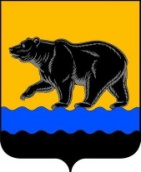 Муниципальное образование город НефтеюганскПРОТОКОЛ № 5Координационного совета по вопросам межнациональных отношений и взаимодействию с национальными общественными объединениями и религиозными организациями при главе города НефтеюганскаПредседательствовал:П О В Е С Т К А  Д Н Я:1.О формах сотрудничества органов местного самоуправления  города Нефтеюганска с национально - культурными автономиями и религиозными объединениями, в том числе об опыте городов ХМАО –Югры в части подписания Соглашения о сотрудничестве между национальными  общественными объединениями, религиозными организациями и органами местного самоуправления.                                           (Корикова О.А.)Решили:1.1.Информацию принять к сведению.1.2. Администрации города Нефтеюганска (Арчиков В.А.): - Проработать вопрос  заключения соглашения о сотрудничестве между муниципальным образованием город Нефтеюганск и муниципальным образованием город Нягань. (срок исполнения 15.02.2015г.)  - Проработать вопрос  заключения соглашения о сотрудничестве в области культуры, спорта, образования между администрацией города Нефтеюганска и лидерами национальных общественных объединений и религиозных организаций.(срок исполнения 15.02.2015г.) - Рассмотреть возможность командирования специалиста МБУК «Центр национальных культур» в г. Нягань для обмена опытом.(срок исполнения 15.02.2015г.)1.3.Руководителям национальных общественных объединений и религиозных организаций:- Принять активное участие в Новогоднем  оформлении зданий, в которых находится общественное объединение;(срок исполнения 20.12.2014г.)- Принять активное участие в подготовке и проведению мероприятий, посвященных 70 – летию Победы в Великой Отечественной войне. (срок исполнения 09.05.2015г.)2.Информация о состоянии миграционных процессов в городе Нефтеюганске.                                            (Сабанин Е.В.)Решили:2.1.Информацию принять к сведению.3.О воспитании толерантности среди детей и молодежи в общеобразовательных учреждениях города и результатах реализации программы по социализации (адаптации) детей мигрантов.                                             (Степаненко Л.П.)Решили:3.1.Информацию принять к сведению.4. Об опыте работы религиозных объединений и национально-культурных автономий города Нефтеюганска с молодёжью в сфере гармонизациимежэтнических отношений.                                             (Соколова М.И.)Решили:4.1.Информацию принять к сведению.5.О внесении изменений в состав Координационного совета по вопросам межнациональных отношений и взаимодействию с национальными общественными объединениями и религиозными организациями при главе города Нефтеюганска:                                               (Цыбулько Н.Е.)Решили: 5.1.Включить в состав Совета Османова Сергея Аслановича представителя дагестанской инициативной группы города Нефтеюганска.  5.2.  Вывести из состава Совета Бурчевского Виталия Анатольевича.  5.3. Включить в состав Совета Цыбулько Николая Ефимовича – главу города Нефтеюганска.6.Обсуждение  плана работы Координационного совета по вопросам межнациональных отношений и взаимодействию с национальными общественными объединениями и религиозными организациями при главе города Нефтеюганск на 2015 год.(Цыбулько Н.Е.)Решили:6.1.Утвердить план работы Совета на 2015 год.7.Исполнение протокола №4 заседания Координационного совета от 30.09.2014г.(Цыбулько Н.Е.)Решили:7.1.Директору МБУК «Центр национальных культур» (Слесарева Т.М.): - Предоставить информацию об исполнении п.2.5.2. Протокола №4 заседания Координационного совета от 30.09.2014г.(Подготовить сводное техническое задание с учетом:- технического задания на строительство национальных объектов «подворий»   на территории   МБУК «Центр национальных культур»;- замены  ограждения МБУК «Центр национальных культур»;- ремонта фасада здания Центра национальных культур.)8.Разное8.1.О преступлениях, совершенных иностранными гражданами на территории города Нефтеюганска.(Султанов А.Н.)Решили:8.1.1.Информацию принять к сведению.8.1.2.Оганизовать встречу главы города Цыбулько Н.Е., начальника ОМВД по городу Нефтеюганску Султанова А.Н. с руководителями национальных общественных объединений и религиозных организаций.(Срок исполнения 17.12.2014)Председатель Координационного совета                                                               Н.Е.ЦыбулькоПомощник главы города                                                                 Н.П.Нетидулова04.12.2014Малый зал администрации города НефтеюганскаЦыбулько Николай Ефимовичглава города Нефтеюганска, председатель Координационного совета;Присутствовали члены Координационного совета:Корикова Ольга АлександровнаМихайлова Наталья Николаевназаместитель директора департамента по делам администрации города Нефтеюганска;заместитель председателя комитета культуры администрации города Нефтеюганска;КузнецовЕвгений Владимировичначальник отдела по профилактике правонарушений и связям с правоохранительными органами администрации города Нефтеюганска;БаевАлан ТимофеевичГрошеваТатьяна АлександровнаСаитмаметовАхмет Кирамовичпредседатель городской организации Регионального Центра осетинской культуры «Алания»;председатель Нефтеюганского отделения общественной организации «Спасение Югры»;председатель местной татаро-башкирской общественной организации города Нефтеюганска «Туганлык» («Дружба»);ОлимовХоркаш Бабаевичпредседатель таджикской инициативной группы «Сомониён»;СоколоваМарите Ивановна заместитель председателя общественной организации национально-культурной автономии чувашей города Нефтеюганска «Юханшыв»;Матвийчук Николай УльяновичСамойлов Владимир АлександровичПриглашенные:Сабанин Евгений Владимирович.Степаненко Лариса Петровна Султанов Александр Николаевичнастоятель местной религиозной организации православный Приход храма Святого Духа города Нефтеюганска.атаман Нефтеюганского городского Казачьего общества начальник отдела  УФМС России по Ханты-Мансийскому автономному округу – Югре в городе Нефтеюганске;заместитель директора департамента образования и молодежной политики администрации города Нефтеюганска;начальника полиции по ООПО МВД России по городу Нефтеюганску. 